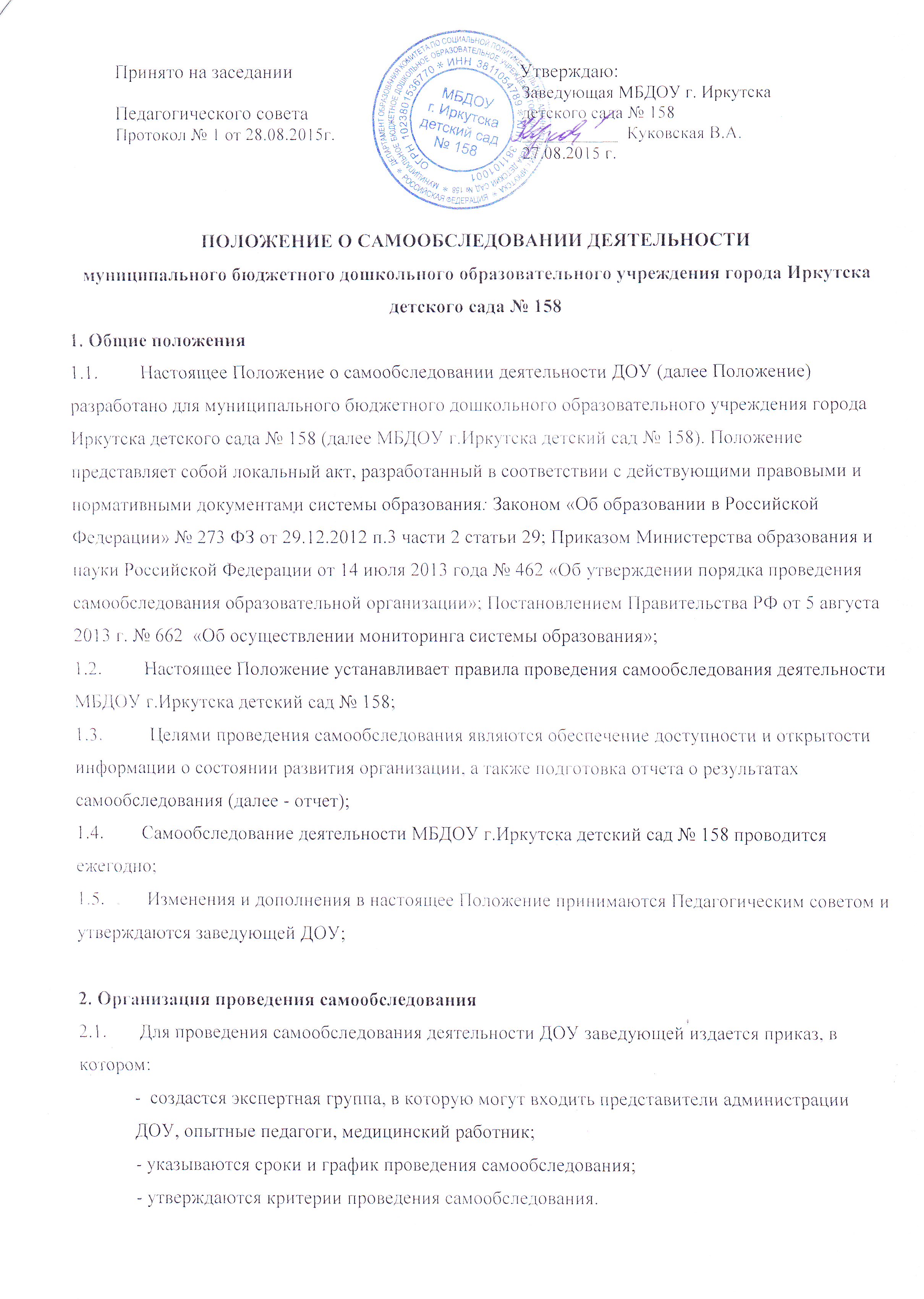 ПОЛОЖЕНИЕ О САМООБСЛЕДОВАНИИ ДЕЯТЕЛЬНОСТИ муниципального бюджетного дошкольного образовательного учреждения города Иркутска детского сада № 1581. Общие положения1.1.         Настоящее Положение о самообследовании деятельности ДОУ (далее Положение) разработано для муниципального бюджетного дошкольного образовательного учреждения города Иркутска детского сада № 158 (далее МБДОУ г.Иркутска детский сад № 158). Положение представляет собой локальный акт, разработанный в соответствии с действующими правовыми и нормативными документами системы образования: Законом «Об образовании в Российской Федерации» № 273 ФЗ от 29.12.2012 п.3 части 2 статьи 29; Приказом Министерства образования и науки Российской Федерации от 14 июля 2013 года № 462 «Об утверждении порядка проведения самообследования образовательной организации»; Постановлением Правительства РФ от 5 августа 2013 г. № 662  «Об осуществлении мониторинга системы образования»;1.2.         Настоящее Положение устанавливает правила проведения самообследования деятельности МБДОУ г.Иркутска детский сад № 158;1.3.          Целями проведения самообследования являются обеспечение доступности и открытости информации о состоянии развития организации, а также подготовка отчета о результатах самообследования (далее - отчет);1.4.        Самообследование деятельности МБДОУ г.Иркутска детский сад № 158 проводится ежегодно;1.5.         Изменения и дополнения в настоящее Положение принимаются Педагогическим советом и утверждаются заведующей ДОУ;2. Организация проведения самообследования2.1.       Для проведения самообследования деятельности ДОУ заведующей издается приказ, в котором:-  создастся экспертная группа, в которую могут входить представители администрации ДОУ, опытные педагоги, медицинский работник;- указываются сроки и график проведения самообследования;- утверждаются критерии проведения самообследования.2.2.        Руководство проведением самообследования осуществляет заведующая.2.3.       Основными требованиями к проведению самообследования являются:- компетентность ответственных лиц, проводящих самообследование;- согласованность оценок между всеми участниками проведения самообследования;- объективность и адекватность оценки самообследования.2.4.       Ответственные лица, назначенные заведующей, в указанные сроки предоставляют заполненные формы, по закрепленным за ними направлениям самообследования.2.5.        В процессе самообследования проводится оценка организационно-правового обеспечения образовательной деятельности, структуры и системы управления, организации воспитательно -образовательного процесса, качества кадрового, учебно-методического и информационного обеспечения, материально-технической базы, функционирования внутренней системы оценки качества образования, а также анализ показателей деятельности организации.2.6.        Процедура самообследования включает в себя следующие этапы:- планирование и подготовку работ по самообследованию организации;- организацию и проведение самообследования в организации;- обобщение полученных результатов и на их основе формирование отчета; - рассмотрение и утверждение отчета.Права лиц, ответственных за проведение Самообследования При проведении самообследования результатов деятельности ДОУ лица, ответственные за его проведение имеют право:- знакомиться с документацией;- изучать условия осуществления образовательной деятельности;- в рамках своего направления самообследования запрашивать у сотрудников ДОУ необходимую информацию;- знать сроки, график работы и критерии по проведению самообследования деятельности ДОУ;- знать цели, организацию проведения, критерии самообследования результатов деятельности ДОУ;- при отборе показателей возможно также оперирование данными мониторинговых, социологических исследований.Ответственность за проведение самообследования 4.1.    Ответственность за выполнение, выполнение не в полном объеме или не выполнение самообследования, за качественность, своевременность и достоверность предоставления аналитической информации несет экспертная группа.5. Делопроизводство        5.1.    Результаты проведения самообследования оформляются в виде отчета, включающего аналитическую часть и результаты анализа показателей деятельности организации (по состоянию на 1 июня текущего года), который подписывается руководителем организации и заверяется ее печатью. 5.2. Форма отчета о результатах самообследования утверждается учредителем организации (см. Приложение).          5.3.        Результаты самообследования деятельности ДОУ обсуждаются на Педагогическом совете.        5.4.    Размещение отчета в информационно-телекоммуникационных сетях, в том числе на официальном сайте организации в сети «Интернет» и направление его учредителю осуществляются не позднее 1 сентября года, следующего за отчетным.   5.5.  Протоколы результатов самообследования хранятся в архиве ДОУ в течение 3 лет.  ПримечаниеСрок действия Положения не ограничен. Данное Положение действует до принятия нового.ПРИЛОЖЕНИЕПоказатели деятельности дошкольной образовательной организации, подлежащие самообследованиюПринято на заседании Педагогического совета Протокол № 1 от 28.08.2015г.      Утверждаю:       Заведующая МБДОУ г. Иркутска       детского сада № 158       ___________  Куковская В.А.       27.08.2015 г.N п/пПоказателиЕдиница измеренияФактический показатель1.Образовательная деятельность1.1Общая численность воспитанников, осваивающих образовательную программу дошкольного образования, в том числе:человек1.1.1В режиме полного дня (8 - 12 часов)человек1.1.2В режиме кратковременного пребывания (3 - 5 часов)человек1.1.3В семейной дошкольной группечеловек1.1.4В форме семейного образования с психолого-педагогическим сопровождением на базе дошкольной образовательной организациичеловек1.2Общая численность воспитанников в возрасте до 3 летчеловек1.3Общая численность воспитанников в возрасте от 3 до 8 летчеловек1.4Численность/удельный вес численности воспитанников в общей численности воспитанников, получающих услуги присмотра и ухода:человек/%1.4.1В режиме полного дня (8 - 12 часов)человек/%1.4.2В режиме продленного дня (12 - 14 часов)человек/%1.4.3В режиме круглосуточного пребываниячеловек/%1.5Численность/удельный вес численности воспитанников с ограниченными возможностями здоровья в общей численности воспитанников, получающих услуги:человек/%1.5.1По коррекции недостатков в физическом и (или) психическом развитиичеловек/%1.5.2По освоению образовательной программы дошкольного образованиячеловек/%1.5.3По присмотру и уходучеловек/%1.6Средний показатель пропущенных дней при посещении дошкольной образовательной организации по болезни на одного воспитанникадень1.7Общая численность педагогических работников, в том числе:человек1.7.1Численность/удельный вес численности педагогических работников, имеющих высшее образованиечеловек/%1.7.2Численность/удельный вес численности педагогических работников, имеющих высшее образование педагогической направленности (профиля)человек/%1.7.3Численность/удельный вес численности педагогических работников, имеющих среднее профессиональное образованиечеловек/%1.7.4Численность/удельный вес численности педагогических работников, имеющих среднее профессиональное образование педагогической направленности (профиля)человек/%1.8Численность/удельный вес численности педагогических работников, которым по результатам аттестации присвоена квалификационная категория, в общей численности педагогических работников, в том числе:человек/%1.8.1Высшаячеловек/%1.8.2Перваячеловек/%1.9Численность/удельный вес численности педагогических работников в общей численности педагогических работников, педагогический стаж работы которых составляет:человек/%1.9.1До 5 летчеловек/%1.9.2Свыше 30 летчеловек/%1.10Численность/удельный вес численности педагогических работников в общей численности педагогических работников в возрасте до 30 летчеловек/%1.11Численность/удельный вес численности педагогических работников в общей численности педагогических работников в возрасте от 55 летчеловек/%1.12Численность/удельный вес численности педагогических и административно-хозяйственных работников, прошедших за последние 5 лет повышение квалификации/профессиональную переподготовку по профилю педагогической деятельности или иной осуществляемой в образовательной организации деятельности, в общей численности педагогических и административно-хозяйственных работниковчеловек/%1.13Численность/удельный вес численности педагогических и административно-хозяйственных работников, прошедших повышение квалификации по применению в образовательном процессе федеральных государственных образовательных стандартов в общей численности педагогических и административно-хозяйственных работниковчеловек/%1.14Соотношение "педагогический работник/воспитанник" в дошкольной образовательной организациичеловек/человек1.15Наличие в образовательной организации следующих педагогических работников:1.15.1Музыкального руководителяда/нет1.15.2Инструктора по физической культуреда/нет1.15.3Учителя-логопедада/нет1.15.4Логопеда1.15.5Учителя-дефектологада/нет1.15.6Педагога-психолога2.Инфраструктура2.1Общая площадь помещений, в которых осуществляется образовательная деятельность, в расчете на одного воспитанникакв. м2.2Площадь помещений для организации дополнительных видов деятельности воспитанниковкв. м2.3Наличие физкультурного залада/нет2.4Наличие музыкального залада/нет2.5Наличие прогулочных площадок, обеспечивающих физическую активность и разнообразную игровую деятельность воспитанников на прогулкеда/нет